               ŠKOLÁKEM NA ZKOUŠKU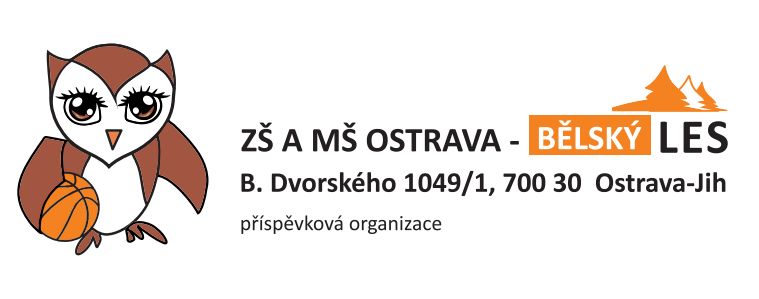 
Váš budoucí prvňáček si může vyzkoušet, jaké to je  „BÝT ŠKOLÁKEM“. Hravou formou se seznámí s náplní školního vyučování.KDE?  V naší škole ...KDY?  16. 6. 2021 od 15,00 do 15,45 hod.S sebou: přezůvky, tužku a pastelky                          TĚŠÍME SE NA VÁS